ГРАДСКА УПРАВА ГРАДА ШАПЦАОдељење за пољопривредуРанг листа предатих захтева за куповину нових трактора снаге до 60 kw за 2023. годину                                                                                          ПО ОВЛАШЋЕЊУ НАЧЕЛНИКА                                                                                           ГРАДСКЕ УПРАВЕ                                                                                                    РУКОВОДИЛАЦ                                                                                                 Драган Ранђић, дипл.инг.пољ.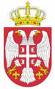 РЕПУБЛИКА СРБИЈАГРАД ШАБАЦ ГРАДСКА УПРАВА ГРАДА ШАПЦАОдељење за пољопривреду Шабац, Војводе Бране 2                 Број: 000102469 2023 07416 004 010 327 001                 Датум: 04. 05.2023.г.Редни бројИме и ПрезимеJMBGМесто становањаБрој захтеваЦена коштања по инвестицији (без ПДВ-а)Припадајући подстицај за исплату (динара)Статусзахтева1Дарко Вујковић0201985772016Цуљковић000102526 2023 07416 004 010 327 0012.997.462,131.000.000,00Одобрен2Драган Ђурић2611970772010Мишар000102551 2023 07416 004 010 327 0012.785.104,171.000.000,00Одобрен3Марко Пантић0306988772056Липолист000102574 2023 07416 004 010 327 0011.334.775,00667.387,50Одобрен4Ненад Џиновић2203958772039Рибари000102603 2023 07416 004 010 327 0012.354.625,001.000.000,00Одобрен5Живко Росић0204991772051Липолист000102637 2023 07416 004 010 327 0011.337.775,00668.750,00Одобрен6Владица Живановић2401977772054Метлић000102675 2023 07416 004 010 327 0011.333.333,33666.666,66Одобрен7Зоран Димић0712953772019Шабац000102702 2023 07416 004 010 327 0011.417.150,00708.575,00Одобрен8Снежана Ристић0101975777066Петловача000102731 2023 07416 004 010 327 0011.973.020,00986.510,00Одобрен9Слободан Вранковић3110981772068Мајур000102766 2023 07416 004 010 327 0011.461.525,00730.762,50Одобрен10Ивана Стојићевић1710991777017Горња Врањска000102808 2023 07416 004 010 327 0011.441.666,67720.833,33Одобрен11Миле Петровић1403960772025Богосавац000102839 2023 07416 004 010 327 0011.767.065,00883.532,50Одобрен12Драган Бељић1510968772041Липолист000102919 2023 07416 004 010 327 0011.535.005,00767.502,50Одобрен13Дејан Бељић2201999772024Липолист000102969 2023 07416 004 010 327 0011.325.000,00662.500,00Одобрен14Добросав Ковачевић2409989772026Липолист000103010 2023 07416 004 010 327 0011.338.400,00669.200,00Одобрен15Милан Вујевић3108964772017Прњавор000103063 2023 07416 004 010 327 0012.825.215,831.000.000,00Одобрен16Снежана Стаменић0603985777019Липолист000103095 2023 07416 004 010 327 0012.236.791,671.000.000,00Одобрен17Рајко Ковачевић1006959772047Грушић000103131 2023 07416 004 010 327 0011.743.226,60871.613,30Одобрен18Стеван Милинковић2708981772016Штитар000103157 2023 07416 004 010 327 0012.785.365,001.000.000,00Одобрен19Гордана Тадић1905941777038Штитар000103188 2023 07416 004 010 327 0012.483.333,331.000.000,00Одобрен20Јелена Филиповић3001960779514Штитар000103221 2023 07416 004 010 327 0012.699.166,661.000.000,00Одобрен21Зоран Васић0207963772010Змињак000103257 2023 07416 004 010 327 0012.145.000,001.000.000,00Одобрен22Никола Радовановић0509939772014Горња Врањска000103289 2023 07416 004 010 327 0011.441.666,67720.833,33Одобрен23Душан Крстић0303954772031Штитар000103330 2023 07416 004 010 327 0012.403.375,001.000.000,00Одобрен24Славиша Николић1612977772078Поцерски Метковић000102884 2023 07416 004 010 327 0011.769.016,67884.508,33Одобрен25Игор Ђурђевић0906983772012Штитар000103359 2023 07416 004 010 327 0012.787.271,671.000.000,00Одобрен26Слободан Мијаиловић1804965772036Липолист000103398 2023 07416 004 010 327 0011.338.166,67669.083,33Одобрен27Драган Бурмазевић1802968772018Дреновац000103432 2023 07416 004 010 327 0011.632.838,33816.419,16Одобрен28Зоран Јацановић2502992772037Петковица000103462 2023 07416 004 010 327 0012.785.423,221.000.000,00Одобрен29Зоран Јовичић2405962772010Мачвански Причиновић000103493 2023 07416 004 010 327 0012.785.372,581.000.000,00Одобрен30Дарко Макевић2102972772040Метлић000103523 2023 07416 004 010 327 0011.771.473,11885.736,55Одобрен31Ранко Радовановић1809987772058Горња Врањска000103570 2023 07416 004 010 327 0012.353.666,671.000.000,00Одобрен32Милош Мирковић1312995772049Дреновац000103618 2023 07416 004 010 327 0012.493.262,501.000.000,00Одобрен33Мирослав Алимпић0605994772049Дреновац000103667 2023 07416 004 010 327 0011.632.838,33816.419,16Одобрен34Срђан Марковић1410976772056Шабац000103719 2023 07416 004 010 327 0012.145.000,001.000.000,00Одобрен35ВладетаЦвејић2603962772017Рибари000103762 2023 07416 004 010 327 0011.461.525,00730.762,50Одобрен36Велимир Орашанин0102958772030Рибари000103805 2023 07416 004 010 327 0011.441.666,67720.833,33Одобрен37Милутин Живановић1001965772014Мајур000103854 2023 07416 004 010 327 0012.707.879,171.000.000,00Одобрен38Драган Алексић2403991772019Криваја000103909 2023 07416 004 010 327 0012.738.279,321.000.000,00Одобрен39Владан Петричић2104998772076Шабац000103959 2023 07416 004 010 327 0011.964.458,33982.229,16Одобрен40РадованГајић3010959772025Змињак000103997 2023 07416 004 010 327 001Испод црте41ДанијелЈелић1611981772108Дреновац000104053 2023 07416 004 010 327 001Испод црте42ДрагицаЛукић2502991777019Мајур000104097 2023 07416 004 010 327 001Испод црте43Сретен Стаменић2408990772025Липолист000104136 2023 07416 004 010 327 001Испод црте44Слободан Новковић2710993340078Мајур000128790 2023 07416 004 010 327 001Испод црте